1.11	considerar la posibilidad de efectuar una atribución a título primario al servicio de exploración de la Tierra por satélite (Tierra-espacio) en la gama 7-8 GHz, de conformidad con la Resolución 650 (CMR-12);IntroducciónEn la Resolución 650 (CMR-12) se invita al UIT-R a estudiar las necesidades de espectro en la gama de frecuencias 7-8 GHz para operaciones de telemando del SETS (Tierra-espacio) con el fin de complementar las operaciones de telemedida del SETS (espacio-Tierra) en la banda de frecuencias 8 025-8 400 MHz, y a realizar estudios de la compatibilidad entre los sistemas del SETS (Tierra-espacio) y los servicios existentes, con carácter prioritario en la banda de frecuencias 7 145-7 235 MHz y luego en otras partes de la gama de frecuencias 7-8 GHz, en caso de que la banda de frecuencias 7 145-7 235 MHz no se considerase adecuada.Según los estudios realizados por el UIT-R, las necesidades de espectro de los nuevos el SETS oscilan entre 38 y 56 MHz. Se necesitarán 38 MHz cuando la atribución se efectúe en bandas de frecuencias no compartidas con otros servicios espaciales, mientras que se necesitarán 56 MHz cuando la atribución se efectúe en bandas compartidas con otros servicios espaciales (como la banda de frecuencias 7 190-7 235 MHz).Los estudios del UIT-R concluyen que la compartición sería viable en la banda de frecuencias 7 190-7 250 MHz, satisfaciendo así las necesidades de espectro identificadas.De acuerdo con los resultados de los estudios, las Administraciones de los Estados Árabes proponen la adición de una atribución primaria mundial al SETS (Tierra-espacio) en la banda de frecuencias 7 190-7 250 MHz en el Cuadro de atribución de bandas de frecuencias del Artículo 5 del RR y la inclusión de disposiciones relativas a dicha atribución en virtud de las cuales:–	el funcionamiento de los sistemas del SETS en la banda de frecuencias 7 190-7 235 MHz dependerá de la obtención previa del acuerdo indicado en el número 9.21 del Reglamento de Radiocomunicaciones respecto del SOE, en aplicación del número 5.459 del RR;–	las estaciones espaciales del SETS (Tierra-espacio) no reclamarán protección contra las estaciones existentes y futuras del SF y el SM en la banda de frecuencias 7 190-7 250 MHz, y no será de aplicación el número 5.43A del RR.–	las estaciones espaciales del SETS (Tierra-espacio) no reclamarán protección contra las estaciones terrenas del SIE en la banda de frecuencias 7 190-7 235 MHz.Además, se propone modificar el Cuadro 7b del Apéndice 7 del RR para incluir la atribución al SETS, y modificar el Cuadro 21-3 del Artículo 21 del RR para ampliar la gama de frecuencias de 7 190-7 235 MHz a 7 190-7 250 MHz. Se propone, por consiguiente, suprimir la Resolución 650 (CMR-12).PropuestasARTÍCULO 5Atribuciones de frecuenciaSección IV – Cuadro de atribución de bandas de frecuencias
(Véase el número 2.1)
MOD	ARB/25A11/15 570-7 250 MHzMOD	ARB/25A11/25.460	 no efectuará ninguna emisión destinada a  espacio lejano en la banda 7 190-7 235 MHz. Los satélites geoestacionarios del servicio de investigación espacial que funcionan en la banda 7 190-7 235 MHz no reclamarán protección respecto de los sistemas actuales y futuros de los servicios fijo y móvil y no se aplicará el número 5.43A.     (CMR-)Motivos:	Otorgar una nueva atribución al SETS (Tierra-espacio) en la banda de frecuencias 7 190-7 250 MHz. La función de TTyC puede aplicarse emparejando esta nueva atribución con la atribución al SETS (espacio-Tierra) existente en la banda de frecuencias 8 025-8 400 MHz. La supresión de la primera frase está motivada por los cambios realizados. La adición de «vehículos espaciales que operan en» ha de ser más precisa.ADD	ARB/25A11/35.A111	La utilización de la banda 7 190-7 235 MHz (Tierra-espacio) por el servicio de exploración de la Tierra por satélite está sujeta a la obtención del acuerdo en virtud del número 9.21 con respecto al servicio de operaciones espaciales conforme con el número 5.459. Las estaciones espaciales del servicio de exploración de la Tierra por satélite (Tierra-espacio) no reclamarán protección contra las estaciones existentes y futuras de los servicios fijo y móvil que utilizan la banda de frecuencias 7 190-7 250 MHz y no será de aplicación el número 5.43A. (CMR-15)Motivos:	Garantizar la compatibilidad entre el SOE y el SETS y garantizar la protección del SF y el MS.ADD	ARB/25A11/45.B111	Las estaciones espaciales del servicio de exploración de la Tierra por satélite (Tierra-espacio) no reclamarán protección contra las emisiones del SIE en la banda de frecuencias 7 190-7 235 MHz. (CMR-15)Motivos:	Cuando se utilizan las mismas frecuencias, en particular cuando las estaciones terrenas están coubicadas o cerca unas de otras, los niveles de interferencia causados por los enlaces ascendentes del SIE cerca de la Tierra a los satélites del SETS podrían rebasar los criterios de la UIT aplicables.SUP	ARB/25A11/5RESOLUCIÓN 650 (CMR-12)Atribución al servicio de exploración de la Tierra por satélite 
(Tierra-espacio) en la gama 7-8 GHz Motivos:	Esta Resolución ya no es necesaria.MOD	ARB/25A11/6APÉNDICE 7 (REV.CMR-1)Métodos para determinar la zona de coordinación alrededor
de una estación terrena en las bandas de frecuencias
entre 100 MHz y 105 GHzANEXO 7Parámetros de sistemas y distancias de coordinación predeterminadas
para determinar la zona de coordinación alrededor
de una estación terrena3	Ganancia de antena hacia el horizonte para una estación terrena receptora con respecto a una estación terrena transmisoraMOD	ARB/25A11/7CUADRO 7b     (Rev.CMR-)Parámetros requeridos para determinar la distancia de coordinación para una estación terrena transmisoraMotivos:	Los cambios del Cuadro 7b (Parámetros requeridos para determinar la distancia de coordinación para una estación terrena transmisora) del Apéndice 7 resultan de la inclusión de la nueva atribución al servicio de exploración de la Tierra por satélite (Tierra-espacio).ARTÍCULO 21Servicios terrenales y espaciales que comparten bandas
de frecuencias por encima de 1 GHzSección III – Límites de potencia para las estaciones terrenasMOD	ARB/25A11/8CUADRO  21-3     (Rev.CMR-)Motivos:	Cambios resultantes de la nueva atribución al SETS (Tierra-espacio) en la banda de frecuencias 7 190-7 250 MHz.______________Conferencia Mundial de Radiocomunicaciones (CMR-15)
Ginebra, 2-27 de noviembre de 2015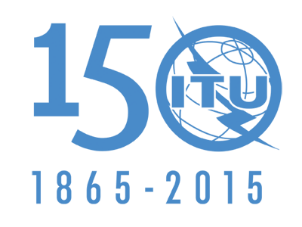 UNIÓN INTERNACIONAL DE TELECOMUNICACIONESSESIÓN PLENARIAAddéndum 11 al
Documento 25-S10 de septiembre de 2015Original: árabePropuestas Comunes de los Estados ÁrabesPropuestas Comunes de los Estados ÁrabesPROPUESTAS PARA LOS TRABAJOS DE LA CONFERENCIAPROPUESTAS PARA LOS TRABAJOS DE LA CONFERENCIAPunto 1.11 del orden del díaPunto 1.11 del orden del díaAtribución a los serviciosAtribución a los serviciosAtribución a los serviciosRegión 1Región 2Región 37 145-	FIJO				MÓVIL				INVESTIGACIÓN ESPACIAL (Tierra-espacio) 				5.458  5.4597 145-	FIJO				MÓVIL				INVESTIGACIÓN ESPACIAL (Tierra-espacio) 				5.458  5.4597 145-	FIJO				MÓVIL				INVESTIGACIÓN ESPACIAL (Tierra-espacio) 				5.458  5.459-7 235	
										FIJO	MÓVIL	INVESTIGACIÓN ESPACIAL (Tierra-espacio)  5.460	5.458  5.459-7 235	
										FIJO	MÓVIL	INVESTIGACIÓN ESPACIAL (Tierra-espacio)  5.460	5.458  5.459-7 235	
										FIJO	MÓVIL	INVESTIGACIÓN ESPACIAL (Tierra-espacio)  5.460	5.458  5.4597 235-7 250	
							FIJO	MÓVIL	5.4587 235-7 250	
							FIJO	MÓVIL	5.4587 235-7 250	
							FIJO	MÓVIL	5.458Designación del servicio
de radiocomunicaciones
de la estación espacial transmisoraDesignación del servicio
de radiocomunicaciones
de la estación espacial transmisoraFijo
por satélite, móvil por satéliteServicio móvil aeronáutico (R) por satéliteServicio móvil aeronáutico (R) por satéliteFijo por satéliteFijo por satéliteFijo por satéliteFijo por
satéliteFijo por
satéliteperaciones espaciales, investigación espacialperaciones espaciales, investigación espacialFijo por satélite, móvil por satélite, meteorología
por satéliteFijo por satélite, móvil por satélite, meteorología
por satéliteFijo por satéliteFijo por satéliteFijo por satéliteFijo por satéliteFijo por satéliteFijo por
satélite  3Fijo por satéliteFijo por satéliteFijo por
satélite  3Bandas de frecuencias (GHz)Bandas de frecuencias (GHz)2,655-2,6905,030-5,0915,030-5,0915,091-5,1505,091-5,1505,725-5,8505,725-7,0755,725-7,0757,100-7,2 57,100-7,2 57,900-8,4007,900-8,40010,7-11,710,7-11,712,5-14,812,5-14,813,75-14,315,43-15,6517,7-18,417,7-18,419,3-19,7Designación del servicio terrenal receptorDesignación del servicio terrenal receptorFijo, móvilRadio-navegación aeronáuticaMóvil aeronáutico (R)Radio-navegación aeronáuticaMóvil aero-
náutico (R)Radio-locali-zaciónFijo, móvilFijo, móvilFijo, móvilFijo, móvilFijo, móvilFijo, móvilFijo, móvilFijo, móvilFijo, móvilFijo, móvilRadio-localiza-ción, radio-navegación (sólo terrestre)Radio-
navegación aeronáuticaFijo, móvilFijo, móvilFijo, móvilMétodo que se ha de utilizarMétodo que se ha de utilizar§ 2,1§ 2,1, § 2,2§ 2,1, § 2,2§ 2,1§ 2,1§ 2,1§ 2,1, § 2,2§ 2,1, § 2,2§ 2,1§ 2,1§ 2,1§ 2,1§ 2,1, § 2,2§ 2,1, § 2,2§ 2,1§ 2,1, § 2,2§ 2,1, § 2,2§ 2,2Modulación en la estación terrenal 1Modulación en la estación terrenal 1AANANANANAN–NNNParámetros y criterios de inter-
ferencia de estación terrenalp0 (%)0,010,010,0050,010,0050,010,0050,010,0050,010,0050,010,0050,0050,005Parámetros y criterios de inter-
ferencia de estación terrenaln222222222221222Parámetros y criterios de inter-
ferencia de estación terrenalp (%)0,0050,0050,00250,0050,00250,0050,00250,0050,00250,0050,00250,010,00250,00250,0025Parámetros y criterios de inter-
ferencia de estación terrenalNL (dB)000000000000000Parámetros y criterios de inter-
ferencia de estación terrenalMs (dB)26  2333733373337334033401252525Parámetros y criterios de inter-
ferencia de estación terrenalW (dB)000000000000000Parámetros de estación terrenalGx (dBi)449  2610664646464646465050525236484848Parámetros de estación terrenalTe (K)500  2750750 7507507507501 5001 1001 5001 1002 6361 1001 1001 100Ancho de banda de referenciaB (Hz)4  103150  10337,5 x 103150  1031064  1031064  1031064  1031064  1031064  103106107106106106Potencia de inter-
ferencia admisiblePr( p) (dBW)
en B–140–160–157–160–143–131–103–131–103–131–103–128–98–128–98–131–113–113–1131	A: modulación analógica; N: modulación digital.2	Se han utilizado los parámetros para la estación terrenal asociados con sistemas transhorizonte. También pueden utilizarse los parámetros de radioenlaces con visibilidad directa asociados con la banda de frecuencias 5 725-7 075 MHz para determinar un contorno suplementario, con la excepción de que Gx = 37 dBi.3	Enlaces de conexión de sistemas de satélites no geoestacionarios del servicio móvil por satélite.4	No se incluyen las pérdidas en el alimentador.5	Las bandas de frecuencias reales son 7 100-7 155 MHz y 7 190-7 235 MHz para el servicio de operaciones espaciales, y 7 145-7 235 MHz para el servicio de investigación espacial.1	A: modulación analógica; N: modulación digital.2	Se han utilizado los parámetros para la estación terrenal asociados con sistemas transhorizonte. También pueden utilizarse los parámetros de radioenlaces con visibilidad directa asociados con la banda de frecuencias 5 725-7 075 MHz para determinar un contorno suplementario, con la excepción de que Gx = 37 dBi.3	Enlaces de conexión de sistemas de satélites no geoestacionarios del servicio móvil por satélite.4	No se incluyen las pérdidas en el alimentador.5	Las bandas de frecuencias reales son 7 100-7 155 MHz y 7 190-7 235 MHz para el servicio de operaciones espaciales, y 7 145-7 235 MHz para el servicio de investigación espacial.1	A: modulación analógica; N: modulación digital.2	Se han utilizado los parámetros para la estación terrenal asociados con sistemas transhorizonte. También pueden utilizarse los parámetros de radioenlaces con visibilidad directa asociados con la banda de frecuencias 5 725-7 075 MHz para determinar un contorno suplementario, con la excepción de que Gx = 37 dBi.3	Enlaces de conexión de sistemas de satélites no geoestacionarios del servicio móvil por satélite.4	No se incluyen las pérdidas en el alimentador.5	Las bandas de frecuencias reales son 7 100-7 155 MHz y 7 190-7 235 MHz para el servicio de operaciones espaciales, y 7 145-7 235 MHz para el servicio de investigación espacial.1	A: modulación analógica; N: modulación digital.2	Se han utilizado los parámetros para la estación terrenal asociados con sistemas transhorizonte. También pueden utilizarse los parámetros de radioenlaces con visibilidad directa asociados con la banda de frecuencias 5 725-7 075 MHz para determinar un contorno suplementario, con la excepción de que Gx = 37 dBi.3	Enlaces de conexión de sistemas de satélites no geoestacionarios del servicio móvil por satélite.4	No se incluyen las pérdidas en el alimentador.5	Las bandas de frecuencias reales son 7 100-7 155 MHz y 7 190-7 235 MHz para el servicio de operaciones espaciales, y 7 145-7 235 MHz para el servicio de investigación espacial.1	A: modulación analógica; N: modulación digital.2	Se han utilizado los parámetros para la estación terrenal asociados con sistemas transhorizonte. También pueden utilizarse los parámetros de radioenlaces con visibilidad directa asociados con la banda de frecuencias 5 725-7 075 MHz para determinar un contorno suplementario, con la excepción de que Gx = 37 dBi.3	Enlaces de conexión de sistemas de satélites no geoestacionarios del servicio móvil por satélite.4	No se incluyen las pérdidas en el alimentador.5	Las bandas de frecuencias reales son 7 100-7 155 MHz y 7 190-7 235 MHz para el servicio de operaciones espaciales, y 7 145-7 235 MHz para el servicio de investigación espacial.1	A: modulación analógica; N: modulación digital.2	Se han utilizado los parámetros para la estación terrenal asociados con sistemas transhorizonte. También pueden utilizarse los parámetros de radioenlaces con visibilidad directa asociados con la banda de frecuencias 5 725-7 075 MHz para determinar un contorno suplementario, con la excepción de que Gx = 37 dBi.3	Enlaces de conexión de sistemas de satélites no geoestacionarios del servicio móvil por satélite.4	No se incluyen las pérdidas en el alimentador.5	Las bandas de frecuencias reales son 7 100-7 155 MHz y 7 190-7 235 MHz para el servicio de operaciones espaciales, y 7 145-7 235 MHz para el servicio de investigación espacial.1	A: modulación analógica; N: modulación digital.2	Se han utilizado los parámetros para la estación terrenal asociados con sistemas transhorizonte. También pueden utilizarse los parámetros de radioenlaces con visibilidad directa asociados con la banda de frecuencias 5 725-7 075 MHz para determinar un contorno suplementario, con la excepción de que Gx = 37 dBi.3	Enlaces de conexión de sistemas de satélites no geoestacionarios del servicio móvil por satélite.4	No se incluyen las pérdidas en el alimentador.5	Las bandas de frecuencias reales son 7 100-7 155 MHz y 7 190-7 235 MHz para el servicio de operaciones espaciales, y 7 145-7 235 MHz para el servicio de investigación espacial.1	A: modulación analógica; N: modulación digital.2	Se han utilizado los parámetros para la estación terrenal asociados con sistemas transhorizonte. También pueden utilizarse los parámetros de radioenlaces con visibilidad directa asociados con la banda de frecuencias 5 725-7 075 MHz para determinar un contorno suplementario, con la excepción de que Gx = 37 dBi.3	Enlaces de conexión de sistemas de satélites no geoestacionarios del servicio móvil por satélite.4	No se incluyen las pérdidas en el alimentador.5	Las bandas de frecuencias reales son 7 100-7 155 MHz y 7 190-7 235 MHz para el servicio de operaciones espaciales, y 7 145-7 235 MHz para el servicio de investigación espacial.1	A: modulación analógica; N: modulación digital.2	Se han utilizado los parámetros para la estación terrenal asociados con sistemas transhorizonte. También pueden utilizarse los parámetros de radioenlaces con visibilidad directa asociados con la banda de frecuencias 5 725-7 075 MHz para determinar un contorno suplementario, con la excepción de que Gx = 37 dBi.3	Enlaces de conexión de sistemas de satélites no geoestacionarios del servicio móvil por satélite.4	No se incluyen las pérdidas en el alimentador.5	Las bandas de frecuencias reales son 7 100-7 155 MHz y 7 190-7 235 MHz para el servicio de operaciones espaciales, y 7 145-7 235 MHz para el servicio de investigación espacial.1	A: modulación analógica; N: modulación digital.2	Se han utilizado los parámetros para la estación terrenal asociados con sistemas transhorizonte. También pueden utilizarse los parámetros de radioenlaces con visibilidad directa asociados con la banda de frecuencias 5 725-7 075 MHz para determinar un contorno suplementario, con la excepción de que Gx = 37 dBi.3	Enlaces de conexión de sistemas de satélites no geoestacionarios del servicio móvil por satélite.4	No se incluyen las pérdidas en el alimentador.5	Las bandas de frecuencias reales son 7 100-7 155 MHz y 7 190-7 235 MHz para el servicio de operaciones espaciales, y 7 145-7 235 MHz para el servicio de investigación espacial.1	A: modulación analógica; N: modulación digital.2	Se han utilizado los parámetros para la estación terrenal asociados con sistemas transhorizonte. También pueden utilizarse los parámetros de radioenlaces con visibilidad directa asociados con la banda de frecuencias 5 725-7 075 MHz para determinar un contorno suplementario, con la excepción de que Gx = 37 dBi.3	Enlaces de conexión de sistemas de satélites no geoestacionarios del servicio móvil por satélite.4	No se incluyen las pérdidas en el alimentador.5	Las bandas de frecuencias reales son 7 100-7 155 MHz y 7 190-7 235 MHz para el servicio de operaciones espaciales, y 7 145-7 235 MHz para el servicio de investigación espacial.1	A: modulación analógica; N: modulación digital.2	Se han utilizado los parámetros para la estación terrenal asociados con sistemas transhorizonte. También pueden utilizarse los parámetros de radioenlaces con visibilidad directa asociados con la banda de frecuencias 5 725-7 075 MHz para determinar un contorno suplementario, con la excepción de que Gx = 37 dBi.3	Enlaces de conexión de sistemas de satélites no geoestacionarios del servicio móvil por satélite.4	No se incluyen las pérdidas en el alimentador.5	Las bandas de frecuencias reales son 7 100-7 155 MHz y 7 190-7 235 MHz para el servicio de operaciones espaciales, y 7 145-7 235 MHz para el servicio de investigación espacial.1	A: modulación analógica; N: modulación digital.2	Se han utilizado los parámetros para la estación terrenal asociados con sistemas transhorizonte. También pueden utilizarse los parámetros de radioenlaces con visibilidad directa asociados con la banda de frecuencias 5 725-7 075 MHz para determinar un contorno suplementario, con la excepción de que Gx = 37 dBi.3	Enlaces de conexión de sistemas de satélites no geoestacionarios del servicio móvil por satélite.4	No se incluyen las pérdidas en el alimentador.5	Las bandas de frecuencias reales son 7 100-7 155 MHz y 7 190-7 235 MHz para el servicio de operaciones espaciales, y 7 145-7 235 MHz para el servicio de investigación espacial.1	A: modulación analógica; N: modulación digital.2	Se han utilizado los parámetros para la estación terrenal asociados con sistemas transhorizonte. También pueden utilizarse los parámetros de radioenlaces con visibilidad directa asociados con la banda de frecuencias 5 725-7 075 MHz para determinar un contorno suplementario, con la excepción de que Gx = 37 dBi.3	Enlaces de conexión de sistemas de satélites no geoestacionarios del servicio móvil por satélite.4	No se incluyen las pérdidas en el alimentador.5	Las bandas de frecuencias reales son 7 100-7 155 MHz y 7 190-7 235 MHz para el servicio de operaciones espaciales, y 7 145-7 235 MHz para el servicio de investigación espacial.1	A: modulación analógica; N: modulación digital.2	Se han utilizado los parámetros para la estación terrenal asociados con sistemas transhorizonte. También pueden utilizarse los parámetros de radioenlaces con visibilidad directa asociados con la banda de frecuencias 5 725-7 075 MHz para determinar un contorno suplementario, con la excepción de que Gx = 37 dBi.3	Enlaces de conexión de sistemas de satélites no geoestacionarios del servicio móvil por satélite.4	No se incluyen las pérdidas en el alimentador.5	Las bandas de frecuencias reales son 7 100-7 155 MHz y 7 190-7 235 MHz para el servicio de operaciones espaciales, y 7 145-7 235 MHz para el servicio de investigación espacial.1	A: modulación analógica; N: modulación digital.2	Se han utilizado los parámetros para la estación terrenal asociados con sistemas transhorizonte. También pueden utilizarse los parámetros de radioenlaces con visibilidad directa asociados con la banda de frecuencias 5 725-7 075 MHz para determinar un contorno suplementario, con la excepción de que Gx = 37 dBi.3	Enlaces de conexión de sistemas de satélites no geoestacionarios del servicio móvil por satélite.4	No se incluyen las pérdidas en el alimentador.5	Las bandas de frecuencias reales son 7 100-7 155 MHz y 7 190-7 235 MHz para el servicio de operaciones espaciales, y 7 145-7 235 MHz para el servicio de investigación espacial.1	A: modulación analógica; N: modulación digital.2	Se han utilizado los parámetros para la estación terrenal asociados con sistemas transhorizonte. También pueden utilizarse los parámetros de radioenlaces con visibilidad directa asociados con la banda de frecuencias 5 725-7 075 MHz para determinar un contorno suplementario, con la excepción de que Gx = 37 dBi.3	Enlaces de conexión de sistemas de satélites no geoestacionarios del servicio móvil por satélite.4	No se incluyen las pérdidas en el alimentador.5	Las bandas de frecuencias reales son 7 100-7 155 MHz y 7 190-7 235 MHz para el servicio de operaciones espaciales, y 7 145-7 235 MHz para el servicio de investigación espacial.1	A: modulación analógica; N: modulación digital.2	Se han utilizado los parámetros para la estación terrenal asociados con sistemas transhorizonte. También pueden utilizarse los parámetros de radioenlaces con visibilidad directa asociados con la banda de frecuencias 5 725-7 075 MHz para determinar un contorno suplementario, con la excepción de que Gx = 37 dBi.3	Enlaces de conexión de sistemas de satélites no geoestacionarios del servicio móvil por satélite.4	No se incluyen las pérdidas en el alimentador.5	Las bandas de frecuencias reales son 7 100-7 155 MHz y 7 190-7 235 MHz para el servicio de operaciones espaciales, y 7 145-7 235 MHz para el servicio de investigación espacial.1	A: modulación analógica; N: modulación digital.2	Se han utilizado los parámetros para la estación terrenal asociados con sistemas transhorizonte. También pueden utilizarse los parámetros de radioenlaces con visibilidad directa asociados con la banda de frecuencias 5 725-7 075 MHz para determinar un contorno suplementario, con la excepción de que Gx = 37 dBi.3	Enlaces de conexión de sistemas de satélites no geoestacionarios del servicio móvil por satélite.4	No se incluyen las pérdidas en el alimentador.5	Las bandas de frecuencias reales son 7 100-7 155 MHz y 7 190-7 235 MHz para el servicio de operaciones espaciales, y 7 145-7 235 MHz para el servicio de investigación espacial.1	A: modulación analógica; N: modulación digital.2	Se han utilizado los parámetros para la estación terrenal asociados con sistemas transhorizonte. También pueden utilizarse los parámetros de radioenlaces con visibilidad directa asociados con la banda de frecuencias 5 725-7 075 MHz para determinar un contorno suplementario, con la excepción de que Gx = 37 dBi.3	Enlaces de conexión de sistemas de satélites no geoestacionarios del servicio móvil por satélite.4	No se incluyen las pérdidas en el alimentador.5	Las bandas de frecuencias reales son 7 100-7 155 MHz y 7 190-7 235 MHz para el servicio de operaciones espaciales, y 7 145-7 235 MHz para el servicio de investigación espacial.1	A: modulación analógica; N: modulación digital.2	Se han utilizado los parámetros para la estación terrenal asociados con sistemas transhorizonte. También pueden utilizarse los parámetros de radioenlaces con visibilidad directa asociados con la banda de frecuencias 5 725-7 075 MHz para determinar un contorno suplementario, con la excepción de que Gx = 37 dBi.3	Enlaces de conexión de sistemas de satélites no geoestacionarios del servicio móvil por satélite.4	No se incluyen las pérdidas en el alimentador.5	Las bandas de frecuencias reales son 7 100-7 155 MHz y 7 190-7 235 MHz para el servicio de operaciones espaciales, y 7 145-7 235 MHz para el servicio de investigación espacial.1	A: modulación analógica; N: modulación digital.2	Se han utilizado los parámetros para la estación terrenal asociados con sistemas transhorizonte. También pueden utilizarse los parámetros de radioenlaces con visibilidad directa asociados con la banda de frecuencias 5 725-7 075 MHz para determinar un contorno suplementario, con la excepción de que Gx = 37 dBi.3	Enlaces de conexión de sistemas de satélites no geoestacionarios del servicio móvil por satélite.4	No se incluyen las pérdidas en el alimentador.5	Las bandas de frecuencias reales son 7 100-7 155 MHz y 7 190-7 235 MHz para el servicio de operaciones espaciales, y 7 145-7 235 MHz para el servicio de investigación espacial.1	A: modulación analógica; N: modulación digital.2	Se han utilizado los parámetros para la estación terrenal asociados con sistemas transhorizonte. También pueden utilizarse los parámetros de radioenlaces con visibilidad directa asociados con la banda de frecuencias 5 725-7 075 MHz para determinar un contorno suplementario, con la excepción de que Gx = 37 dBi.3	Enlaces de conexión de sistemas de satélites no geoestacionarios del servicio móvil por satélite.4	No se incluyen las pérdidas en el alimentador.5	Las bandas de frecuencias reales son 7 100-7 155 MHz y 7 190-7 235 MHz para el servicio de operaciones espaciales, y 7 145-7 235 MHz para el servicio de investigación espacial.Banda de frecuenciasBanda de frecuenciasServicios2 025-2 110 MHz5 670-5 725 MHz

5 725-5 755 MHz6(para los países mencionados en el número 5.454 con respecto a los países mencionados en los números 5.453 y 5.455)(para la Región 1 con respecto a los países mencionados en los números 5.453 y 5.455)Exploración de la Tierra por satéliteMeteorología por satéliteMóvil por satéliteOperaciones espaciales5 755-5 850 MHz6(para la Región 1) con respecto a los países mencionados en los números 5.453, 5.455 y 5.456)Investigación espacial5 850-7 075 MHz7 190-7  MHz7 900-8 400 MHz10,7-11,7 GHz6(para la Región 1)12,5-12,75 GHz6(para la Región 1 con respecto a los países mencionados en el número 5.494)12,7-12,75 GHz6(para la Región 2)12,75-13,25 GHz14,0-14,25 GHz (con respecto a los países mencionados en el número 5.505)14,25-14,3 GHz (con respecto a los países mencionados en los números 5.505, 5.508 y 5.509)14,3-14,4 GHz6(para las Regiones 1 y 3)14,4-14,8 GHz